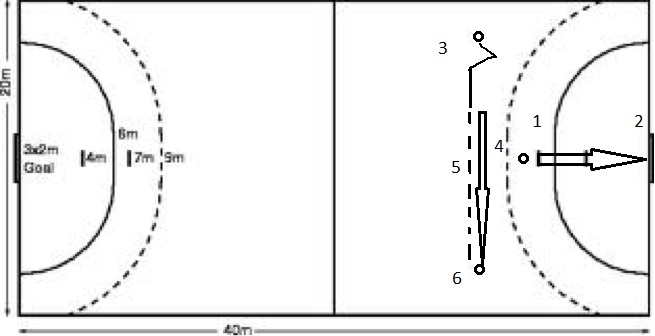 Σουτ τοποθέτησης ΤερματοφύλακαςΠροσποίηση μηδέν, τρία βήματαΠάσαΚίνηση στον παίκτη με τη μπάλαΣταμάτημα –μαρκάρισμα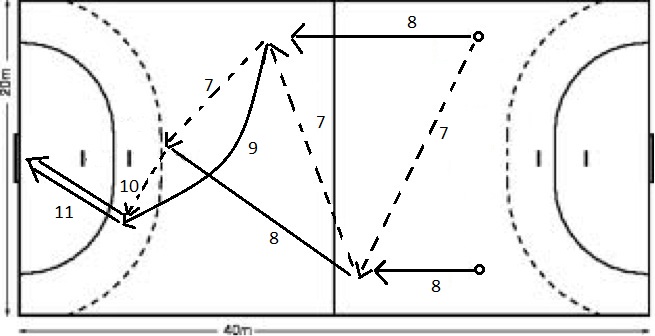 Πάσα πάνω απ’ το κεφάλιΚίνηση παίκτη προς το αντίπαλο τέρμαΚίνηση παίκτη πίσω από τον συμπαίκτηΠλάγια /κοφτή πάσαΣουτ με άλμα 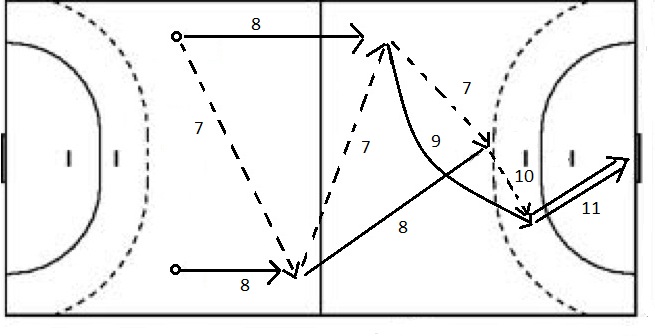 Πάσα πάνω απ’ το κεφάλιΚίνηση παίκτη προς το αντίπαλο τέρμαΚίνηση παίκτη πίσω από τον συμπαίκτηΠλάγια /κοφτή πάσαΣουτ με άλμα 